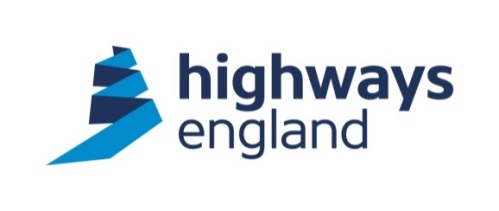 Highways England Company LimitedInstructions for TenderersAppendix G: Selection QuestionnaireSkid Resistance Surveys, 2020-2025Contents    1	Guidance on Completion of Selection Questionnaire	31.1	General	31.2	Potential supplier information and exclusion grounds: Parts 1 and 2.	41.3	Tenderer Selection Questions: Part 3	41.4	Consequences of misrepresentation	4Part 1: Potential SUPPLIER information	5Section 1 - Potential supplier information	5Section 1 - Bidding Model	7Section 1 - Contact Details and Declaration	9Part 2: Exclusion Grounds	10Section 2 - Grounds for Mandatory Exclusion	10Section 3 - Grounds for Discretionary Exclusion	12Part 3: Selection Questions	14Section 4 - Economic and Financial Standing	14Section 5 - Group of Economic Operators?	14Section 6 - Technical and Professional Ability	15Section 7 - Modern Slavery Act 2015	18Section 8 - Additional Questions	182	Selection Questionnaire Evaluation Process	292.1	General	29PART 1 – Potential SUPPLIER Information	292.2	Section 1 – Potential Supplier Information	292.3	Section 1 – Bidding Model	292.4	Section 1 – Contact Details and Declaration	29Part 2 – Exclusion Grounds	302.5	Section 2 – Grounds for Mandatory Exclusion	302.6	Section 3 – Grounds for Discretionary Exclusion	31Part 3 – Selection questions	332.7	Section 4 – Economic and Financial Standing	332.8	Section 5 – Group of Economic Operators?	372.8.1	See 2.7.7 (a) above.	372.9	Section 6 – Technical and Professional Ability	372.10	Section 7 – Modern Slavery Act 2015	372.11	Section 8 – Additional Questions	382.11.1	8.1 - Insurance	382.11.2	8.2 - Skills and Apprentices	382.11.3	8.3 - Compliance with Equality Legislation	382.11.4	8.4 - Environmental Management	382.11.5	8.5 – Additional questions on Technical and Professional ability	382.11.6	8.6 - Health and Safety Policy and Capability Part 1	392.11.7	8.7 - Health and Safety Policy and Capability Part 2	392.11.8	8.8 - Accreditations	40Annex A - Mandatory Exclusion Grounds	40Annex B - Discretionary exclusions	43Guidance on Completion of Selection Questionnaire GeneralThe “authority” means Highways England, or anyone acting on behalf of Highways England, that is seeking to invite suitable candidates to participate in this procurement process.“You”/ “Your” refers to the potential supplier completing this standard Selection Questionnaire i.e. the legal entity responsible for the information provided. The term “potential supplier” is intended to cover any economic operator as defined by the Public Contracts Regulations 2015 (referred to as the “regulations”) and could be a registered company; the lead contact for a group of economic operators; charitable organisation; Voluntary Community and Social Enterprise (VCSE); Special Purpose Vehicle; or other form of entity.Please ensure that all questions are completed in full, and in the format requested. If the question does not apply to you, please state ‘N/A’. Should you need to provide additional information in response to the questions, please submit a clearly identified annex.The authority recognises that arrangements set out in section 1.2 of the standard Selection Questionnaire, in relation to a group of economic operators (for example, a consortium) and/or use of sub-contractors, may be subject to change and will, therefore, not be finalised until a later date.  The lead contact should notify the authority immediately of any change in the proposed arrangements and ensure a completed Part 1 and Part 2 is submitted for any new organisation relied on to meet the selection criteria. The authority will make a revised assessment of the submission and reserves the right to deselect the potential supplier based on the updated information.  For Part 1 and Part 2 every organisation that is being relied on to meet the selection criteria must complete and submit the self-declaration. For answers to Part 3 - If you are bidding on behalf of a group, for example, a consortium, or you intend to use sub-contractors, you should complete all of the questions on behalf of the consortium and/ or any sub-contractors, providing one composite response and declaration.The authority confirms that it will keep confidential and will not disclose to any third parties any information obtained from a named customer contact, other than to the Cabinet Office and/or contracting authorities defined by the regulations, or pursuant to an order of the court or demand made by any competent authority or body where the authority is under a legal or regulatory obligation to make such a disclosure.Potential supplier information and exclusion grounds: Parts 1 and 2.The standard Selection Questionnaire is a self-declaration, made by you (the potential supplier), that you do not meet any of the grounds for exclusion. If there are grounds for exclusion, there is an opportunity to explain the background and any measures you have taken to rectify the situation (we call this self-cleaning).A completed declaration of Part 1 and Part 2 provides a formal statement that the organisation making the declaration has not breached any of the exclusions grounds. Consequently, we require all the organisations that you will rely on to meet the selection criteria to provide a completed Part 1 and Part 2. For example, these could be parent companies, affiliates, associates, or essential sub-contractors, if they are relied upon to meet the selection criteria. This means that where you are joining in a group of organisations, including joint ventures and partnerships, each organisation in that group must complete one of these self-declarations. Sub-contractors that you rely on to meet the selection criteria must also complete a self-declaration (although sub-contractors that are not relied upon do not need to complete the self-declaration).  Tenderer Selection Questions: Part 3This document provides instructions on the selection questions you need to respond to and how to submit those responses. If you are bidding on behalf of a group (consortium) or you intend to use sub-contractors, you should complete all of the selection questions on behalf of the consortium and/or any sub-contractors.If the relevant documentary evidence referred to in the Selection Questionnaire is not provided upon request and without delay, we reserve the right to amend the contract award decision and award to the next compliant bidder.Consequences of misrepresentationIf you seriously misrepresent any factual information in filling in the Selection Questionnaire, and so induce an authority to enter into a contract, there may be significant consequences.  You may be excluded from the procurement procedure, and from bidding for other contracts for three years. If a contract has been entered into you may be sued for damages and the contract may be rescinded. If fraud, or fraudulent intent, can be proved, you or your responsible officers may be prosecuted and convicted of the offence of fraud by false representation, and you must be excluded from further procurements for five years.Part 1: Potential SUPPLIER informationPlease answer the following questions in full. Note that every organisation that is being relied on to meet the selection must complete and submit the Part 1 and Part 2 self-declaration.Please provide the following information about your approach to this procurement:Contact details and declarationI declare that to the best of my knowledge the answers submitted and information contained in this document are correct and accurate. I declare that, upon request and without delay I will provide the certificates or documentary evidence referred to in this document. I understand that the information will be used in the selection process to assess my organisation’s suitability to be invited to participate further in this procurement. I understand that the authority may reject this submission in its entirety if there is a failure to answer all the relevant questions fully, or if false/misleading information or content is provided in any section.I am aware of the consequences of serious misrepresentation.Part 2: Exclusion GroundsPlease answer the following questions in full. Note that every organisation that is being relied on to meet the selection must complete and submit the Part 1 and Part 2 self-declaration.Please note: A criminal record check for relevant convictions may be undertaken for the preferred suppliers and the persons of significant in control of them.Please Note: The authority reserves the right to use its discretion to exclude a potential supplier where it can demonstrate by any appropriate means that the potential supplier is in breach of its obligations relating to the non-payment of taxes or social security contributions.Part 3: Selection Questions 8. Additional QuestionsTenderers who self-certify that they meet the requirements to these additional questions will be required to provide evidence of this if they are successful at contract award stage.Selection Questionnaire Evaluation ProcessGeneralThe economic and financial standing of the Tenderer will be assessed by the Selection Questionnaire Assessment Panel using the information supplied in the Selection Questionnaire and information supplied by Dun and Bradstreet. The assessment will be completed on a pass/fail basis against the financial tests outlined in the Selection Questionnaire.  If the Tenderer provisionally fails a test and cannot provide a guarantee in line with these instructions, then the tender will be rejected.The Selection Questionnaire Assessment Panel will assess the responses to the mandatory and discretionary rejection criteria entered in the Bravo Qualification Envelope. Assessments will be made in the event of a ‘yes’ response being given against one or more of the discretionary rejection criteria questions, with details of the relevant incident and remedial actions taken subsequently forming the information to be assessed.  Following this further assessment, if Highways England is not satisfied then the tender will be rejected.Important NoticeHighways England will exclude a Tenderer who is guilty of serious misrepresentation in providing any information referred to within the Public Contracts Regulations 2015 or who fails to provide any such information requested by Highways England.PART 1 – Potential SUPPLIER InformationSection 1 – Potential Supplier InformationFor information only, but if not fully completed or relevant additional information is not provided, the Tenderer may be excluded.  Section 1 – Bidding ModelFor information only, but if not fully completed or relevant additional information is not provided, the Tenderer may be excluded. Section 1 – Contact Details and DeclarationIf not fully completed and signed, the Tenderer may be excluded.Part 2 – Exclusion GroundsSection 2 – Grounds for Mandatory ExclusionThis is a pass/fail test.  A Tenderer who does not pass the test will be excluded from further consideration and their tender will be rejected.You will be excluded from the procurement process if there is evidence of convictions relating to specific criminal offences including, but not limited to, bribery, corruption, conspiracy, terrorism, fraud and money laundering, or if you have been the subject of a binding legal decision which found a breach of legal obligations to pay tax or social security obligations (except where this is disproportionate e.g. only minor amounts involved). If you have answered “yes” to question 2.3(a) on the non-payment of taxes or social security contributions, and have not paid or entered into a binding arrangement to pay the full amount, you may still avoid exclusion if only minor tax or social security contributions are unpaid or if you have not yet had time to fulfil your obligations since learning of the exact amount due.   ‘Self-cleaning’ Any Tenderer that answers ‘Yes’ to any questions in Section 2 must provide sufficient evidence, (via conditional questions that follow), that provides a summary of the circumstances and any remedial action that has taken place subsequently, effectively “self-cleaning” the situation referred to in that question. The Tenderer has to demonstrate it has taken such remedial action, to the satisfaction of Highways England in each case.  If such evidence is considered by Highways England (whose decision will be final) as sufficient, the economic operator concerned shall be allowed to continue in the procurement process.In order for the evidence referred to above to be sufficient, the Tenderer shall, as a minimum, prove that it has;paid or undertaken to pay compensation in respect of any damage caused by the criminal offence or misconduct;clarified the facts and circumstances in a comprehensive manner by actively collaborating with the investigating authorities; andtaken concrete technical, organisational and personnel measures that are appropriate to prevent further criminal offences or misconduct.The measures taken by the Tenderer shall be evaluated taking into account the gravity and particular circumstances of the criminal offence or misconduct. Where the measures are considered by Highways England to be insufficient, the Tenderer shall be given a statement of the reasons for that decision.A Tenderer who does not pass the test will be excluded from further consideration if it cannot demonstrate to Highways England’s satisfaction that appropriate remedial action has been taken to prevent further non- compliances.Section 3 – Grounds for Discretionary ExclusionThis is a pass/fail test.  Highways England may exclude any Tenderer who answers ‘Yes’ in any questions. ‘Self-cleaning’ Any Tenderer that answers ‘Yes’ to any questions in Section D must provide sufficient evidence, (via the conditional questions that follow), that provides a summary of the circumstances and any remedial action that has taken place subsequently, effectively “self-cleaning” the situation referred to in that question. The Tenderer has to demonstrate it has taken such remedial action, to the satisfaction of Highways England in each case.  If such evidence is considered by Highways England (whose decision will be final) as sufficient, the economic operator concerned shall be allowed to continue in the procurement process.In order for the evidence referred to above to be sufficient, the Tenderer shall, as a minimum, prove that it has;paid or undertaken to pay compensation in respect of any damage caused by the criminal offence or misconduct;clarified the facts and circumstances in a comprehensive manner by actively collaborating with the investigating authorities; andtaken concrete technical, organisational and personnel measures that are appropriate to prevent further criminal offences or misconduct.The measures taken by the Tenderer shall be evaluated taking into account the gravity and particular circumstances of the criminal offence or misconduct. Where the measures are considered by Highways England to be insufficient, the Tenderer shall be given a statement of the reasons for that decision.A Tenderer who does not pass the test will be excluded from further consideration if it cannot demonstrate to Highways England’s satisfaction that appropriate remedial action has been taken to prevent further non- compliances.Conflicts of interestHighways England may exclude the Tenderer if there is a conflict of interest which cannot be effectively remedied. The concept of a conflict of interest includes any situation where relevant staff members have, directly or indirectly, a financial, economic or other personal interest which might be perceived to compromise their impartiality and independence in the context of the procurement procedure.Where there is any indication that a conflict of interest exists, or may arise then it is the responsibility of the Tenderer to inform Highways England, detailing the conflict via the details that follow 3.1(g). Provided that it has been carried out in a transparent manner, routine pre-market engagement carried out by Highways England should not represent a conflict of interest for the Tenderer.Tenderers are required to notify of any potential conflicts of interest. Where a ‘no’ response is provided for questions in Section 3 the Tenderer will receive a pass. Where a ‘no’ response cannot be given,Highways England is entitled to exclude a Tenderer from further consideration;Tenderers may set out in a separate document the relevant details and may offer a written demonstration that the factors that might give rise to a conflict of interest are not capable of distorting competition or contract delivery and management or that appropriate measures can be put in place to minimise the risk. Highways England will consider such written demonstration and may fail the Tenderer from any further consideration in this procurement process if the written demonstration does not satisfy Highways England that the conflict of interest or its risk will be fully mitigated. Part 3 – Selection questionsSection 4 – Economic and Financial StandingGeneralThe economic and financial standing assessment is designed to take an informed view of your financial status. The assessment methodology comprises two steps:Step 1 is a pass/fail assessment using a Dun & Bradstreet comprehensive report;Step 2 is a pass/fail assessment of four (4) calculated ratio analyses using information from your audited financial statements, conducted as follows:an economic and financial assessment of the information that has been provided against the indicated thresholds;an assessment of any mitigating information or explanations provided where the thresholds have not been met in the economic and financial assessment; andan assessment of any financial information that you have made publicly available since your last published audited financial statements, such as official profit warnings.   Highways England reserves the right, at its sole discretion, to determine whether to change: a provisional fail of Step 2 into a pass using any mitigating information that you have provided; and / ora provisional pass of Step 2 into a fail using any information that you have made publicly available since your last published financial statements, such as official profit warnings.Tenderers answer sections 4 and 5 of the Selection Questionnaire to confirm the types of financial data they will make available to Highways England, when requested. Types of Financial Source Data and how they will be used are explained in more detail below (See 2.7.2).Tenderers’ responses will be used to undertake an assessment of their organisation’s economic and financial standing. A Tenderer will be contacted by Highways England if this assessment indicates that a parent or other type of guarantee is required.The assessment of risk seeks to be based on sound business judgement, rather than just the application of formulae, and Highways England will avoid imposing overly restrictive turnover requirements unless there are good reasons for doing so. A Tenderer `whose financial standing is considered insufficient for the proposed Contract, will go on to the next Stage in the bidding process if it is able to provide either a Parent Company Guarantee or other suitable form of guarantee acceptable to Highways England.Financial Source DataHighways England will use different sources of information as part of the evaluation process.Tenderers will be asked to provide the financial information described in 4.1 or one of the alternative types of financial information described in 4.1 (a), 4.1 (b) or 4.1 (c) of Section 4 of the Selection Questionnaire.Where the Tenderer’s organisation is a subsidiary in a group, the response described in 2.7.2(i) is required for the subsidiary. Except where Highways England requests such information about the organisation with overall responsibility for the group instead of, or in addition to, the subsidiary. Where a consortium or association is proposed, a copy of the information described in 2.7.2(i) is required for each member of the consortium.Where a Tenderer is relying on a parent company or alternative guarantor to pass the financial standing tests, Highways England may ask to be provided with the information described in 2.7.2(i) for that parent company or alternative guarantor.Where a Tenderer, or any other organisation subject to the financial standing tests, believes that there are mitigating factors which should be considered alongside the tests, they should submit to Highways England a statement explaining these mitigating factors.Step 1: D&B information D&B Comprehensive report: D&B Scores and Ratings are produced using a combination of mathematical modelling, expert rules, skilled business analysis and many years of experience of insolvency trends. D&B carefully analyse all business failures, and compare them with the normal population of actively trading companies, to identify those events which are most significant and predictive in nature, and which could affect the status of a business.D&B Risk Indicator: The indicator is based on daily monitoring of both the company's financial and other key strategic activities, and is therefore reflective of the company’s current financial status. The D&B Risk indicator is the Failure Score (see below), combined with expert rules to generate a Risk Indicator from 1 to 4, where 1 is minimum risk and 4 is High Risk. A D&B risk indicator of 4 is a PROVISIONAL FAIL.D&B Failure Score: The D&B Failure Score is a relative measure of risk from 1 to 100, where ‘1’ represents organisations that have the highest probability of failure in the next 12 months and ‘100’ the lowest probability of failure. D&B Delinquency Indicator: Score: Predicts the likelihood that an organisation will pay its bills in a severely delinquent manner over the next 12 months. “Delinquency” is defined as an organisation that, according to Trade Experiences collected by D&B, has paid less than 75% of Trade Experiences within terms and more than 10% paid 90+ days late.Highways England reserves the right, at its sole discretion, to determine whether to change a provisional fail of Step 1 into a pass using any mitigating information that you have provided.Step 2: Evaluation of the financial information provided in the QuestionnaireThe following financial indicators are used to assess the candidate’s suitability and stability to determine if they pass Financial Assessment and proceed to tender assessmentInformation taken from accounts:The information taken from the accounts (A to D below)The Current Ratio (Current Assets/Current Liabilities). This indicates whether or not a business has sufficient liquid assets e.g. cash, short term debtors and stock to meet its outstanding current liabilities e.g. trade creditors, bank overdraft, lease payments, interest due. A current ratio of less than 0.8 is a PROVISIONAL FAIL, unless there are mitigating factorsTotal Liabilities/Shareholder Funds ratio is a basic test of a company’s solvency. A total liabilities/shareholder funds ratio more than 4 is a PROVISIONAL FAIL.If both of the above ratios have a PROVISIONAL FAIL score, then the overall financial assessment score is a FAIL. Profit/Loss before Pre-tax loss of more than 50% of net assets is a PROVISIONAL FAILPre-tax loss of more than 5% turnover and pre-tax loss for 3 years is a PROVISIONAL FAILPre tax loss in all 3 years is a PROVISIONAL FAIL.Interest Cover – This is to test a company’s ability to cover their financing costs. (Profit before interest and tax/ Interest expense) A ratio of less than two is a FAILParent Company GuaranteeThe Authority requires financial security from each Tenderer and each member of their proposed consortium (if applicable).Where the financial tests are not satisfied in the first instance and where a parent exists, a Parent Company Guarantee shall be required from the parent (or the ultimate parent at Highways England’s discretion) to cover the potential liabilities under the contract.Confirmation is required from the Tenderer and each member of their proposed consortium (if applicable) confirming that a guarantee in this model form will be providedIf no parent company structure exists for any entity required to give one or the entities parent does not have sufficient covenant strength for whatever reason, then the Tenderer must specify what equivalent alternative form of guarantee it will provide for Highways England’s approval, such as a letter from the entity's bank confirming a bond or a guarantee will be provided to cover potential liabilities under the contract.If the parent company or ultimate parent company is not willing or not legally able to give a parent company guarantee then the Tenderer must provide a written statement or letter from lawyers to this effect and specify what equivalent alternative form of guarantee it will provide for Highways England’s approval such as a letter from the entity's bank confirming a bond or guarantee will be provided to cover potential liabilities under the contractIf the Tenderer cannot or will not provide a Parent Company Guarantee or an acceptable equivalent alternative form of guarantee, then the Authority reserves the right to exclude the Tenderer from the tender process.Section 5 – Group of Economic Operators?See 2.7.7 (a) above.Section 6 – Technical and Professional Ability This is assessed on a Pass/Fail basis. The assessment of the relevant experience and contract examples will be based on the information supplied in the example contracts and evidence obtained from the customer contact, using the scoring criteria in the table below. At least one (1) contract example must achieve a Pass (Section 6.1).Where a Tenderer has not provided examples of previous contracts at section 6.1 but has instead offered an explanatory statement at section 6.3, Highways England will consider the merits of the statement. If, in Highways England’s view, the statement provides an adequate explanation why example contracts can’t be provided, Highways England reserves the right to grant a pass mark on a discretionary basis.The assessment will be completed on a pass/fail basis using the table below. A Tender that receives a Fail will be rejected from the applicable Lot. Section 7 – Modern Slavery Act 2015Assessed as pass/fail based on satisfying Highways England that there is compliance with the Modern Slavery Act 2015.Section 8 – Additional Questions8.1 - InsuranceAssessed as pass/fail that the required insurances are in place or the Tenderer can commit to obtaining them.8.2 - Skills and ApprenticesAssessed as pass/fail based on satisfying Highways England that skills development and apprenticeships will be supported.8.3 - Compliance with Equality LegislationAssessed as pass/fail based on satisfying Highways England that equality legislation will be complied with.8.4 - Environmental ManagementAssessed as pass/fail based on satisfying Highways England that environmental legislation will be complied with.8.5 – Additional questions on Technical and Professional abilityQuestions b, c and d relate to all Lots. Tenderers are required to answer each question once only. If Tendering for multiple Lots, this must be addressed, particularly in the response to questions b and d. Tenderers must submit responses for these questions on the ‘Volume 0 IfT Appendix G Response template for section 8.5.’Tenderers may reuse the example contracts given at 6.1 in answer to any or all of these questions. Alternatively, Tenderers may choose to use entirely new examples for the questions.Each question is assessed using the table below and given a mark from 1 to 4. A mark of either 1 or 2 is recorded as a fail. A mark of either 3 or 4 is recorded as a pass.Highways England reserves the right to change a pass mark to a fail mark where the named contact provided for each example is unable to confirm the accuracy of the example details provided in answer to the question.8.6 - Health and Safety Policy and Capability Part 1Assessed as pass/fail based on meeting Highways England’s health and safety requirements.8.7 - Health and Safety Policy and Capability Part 2Assessed as pass/fail based on meeting Highways England’s health and safety requirements.8.8 - AccreditationsThe Tenderer or their supply chain must be accredited, or will be within 12 months of contract award, to the relevant criteria listed. If the Tenderer confirms they will not hold the stated accreditations at 12 months after contract award, this will be a Fail and the tender will be rejected. Annex A - Mandatory Exclusion GroundsPublic Contract Regulations 2015 R57(1), (2) and (3)Public Contract Directives 2014/24/EU Article 57(1)Participation in a criminal organisationParticipation offence as defined by section 45 of the Serious Crime Act 2015Conspiracy within the meaning of section 1 or 1A of the Criminal Law Act 1977 or article 9 or 9A of the Criminal Attempts and Conspiracy (Northern Ireland) Order 1983 where that conspiracy relates to participation in a criminal organisation as defined in Article 2 of Council Framework Decision 2008/841/JHA on the fight against organised crime;CorruptionCorruption within the meaning of section 1(2) of the Public Bodies Corrupt Practices Act 1889 or section 1 of the Prevention of Corruption Act 1906;The common law offence of bribery;Bribery within the meaning of sections 1, 2 or 6 of the Bribery Act 2010, or section 113 of the Representation of the People Act 1983;FraudAny of the following offences, where the offence relates to fraud affecting the European Communities’ financial interests as defined by Article 1 of the convention on the protection of the financial interests of the European Communities:the common law offence of cheating the Revenue;the common law offence of conspiracy to defraud; fraud or theft within the meaning of the Theft Act 1968, the Theft Act (Northern Ireland) 1969, the Theft Act 1978 or the Theft (Northern Ireland) Order 1978;fraudulent trading within the meaning of section 458 of the Companies Act 1985, article 451 of the Companies (Northern Ireland) Order 1986 or section 993 of the Companies Act 2006;fraudulent evasion within the meaning of section 170 of the Customs and Excise Management Act 1979 or section 72 of the Value Added Tax Act 1994;an offence in connection with taxation in the European Union within the meaning of section 71 of the Criminal Justice Act 1993;destroying, defacing or concealing of documents or procuring the execution of a valuable security within the meaning of section 20 of the Theft Act 1968 or section 19 of the Theft Act (Northern Ireland) 1969;fraud within the meaning of section 2, 3 or 4 of the Fraud Act 2006;the possession of articles for use in frauds within the meaning of section 6 of the Fraud Act 2006, or the making, adapting, supplying or offering to supply articles for use in frauds within the meaning of section 7 of that Act;Terrorist offences or offences linked to terrorist activitiesAny offence:listed in section 41 of the Counter Terrorism Act 2008;listed in schedule 2 to that Act where the court has determined that there is a terrorist connection;under sections 44 to 46 of the Serious Crime Act 2007 which relates to an offence covered by the previous two points;Money laundering or terrorist financingMoney laundering within the meaning of sections 340(11) and 415 of the Proceeds of Crime Act 2002An offence in connection with the proceeds of criminal conduct within the meaning of section 93A, 93B or 93C of the Criminal Justice Act 1988 or article 45, 46 or 47 of the Proceeds of Crime (Northern Ireland) Order 1996Child labour and other forms of trafficking human beingsAn offence under section 4 of the Asylum and Immigration (Treatment of Claimants etc.) Act 2004;An offence under section 59A of the Sexual Offences Act 2003An offence under section 71 of the Coroners and Justice Act 2009;An offence in connection with the proceeds of drug trafficking within the meaning of section 49, 50 or 51 of the Drug Trafficking Act 1994An offence under section 2 or section 4 of the Modern Slavery Act 2015Non-payment of tax and social security contributions Breach of obligations relating to the payment of taxes or social security contributions that has been established by a judicial or administrative decision.Where any tax returns submitted on or after 1 October 2012 have been found to be incorrect as a result of:HMRC successfully challenging the potential supplier under the General Anti – Abuse Rule (GAAR) or the “Halifax” abuse principle; ora tax authority in a jurisdiction in which the potential supplier is established successfully challenging it under any tax rules or legislation that have an effect equivalent or similar to the GAAR or “Halifax” abuse principle; a failure to notify, or failure of an avoidance scheme which the potential supplier is or was involved in, under the Disclosure of Tax Avoidance Scheme rules (DOTAS) or any equivalent or similar regime in a jurisdiction in which the Tenderer is establishedOther offences Any other offence within the meaning of Article 57(1) of the Directive as defined by the law of any jurisdiction outside England, Wales and Northern IrelandAny other offence within the meaning of Article 57(1) of the Directive created after 26th February 2015 in England, Wales or Northern IrelandAnnex B - Discretionary exclusions Obligations in the field of environment, social and labour law.Where an organisation has violated applicable obligations in the fields of environmental, social and labour law established by EU law, national law, collective agreements or by the international environmental, social and labour law provisions listed in Annex X to the Directive (see copy below) as amended from time to time; including the following:-Where the organisation or any of its Directors or Executive Officers has been in receipt of enforcement/remedial orders in relation to the Health and Safety Executive (or equivalent body) in the last 3 years.In the last three years, where the organisation has had a complaint upheld following an investigation by the Equality and Human Rights Commission or its predecessors (or a comparable body in any jurisdiction other than the UK), on grounds of alleged unlawful discrimination.In the last three years, where any finding of unlawful discrimination has been made against the organisation by an Employment Tribunal, an Employment Appeal Tribunal or any other court (or incomparable proceedings in any jurisdiction other than the UK).Where the organisation has been in breach of section 15 of the Immigration, Asylum, and Nationality Act 2006;Where the organisation has a conviction under section 21 of the Immigration, Asylum, and Nationality Act 2006;Where the organisation has been in breach of the National Minimum Wage Act 1998.Bankruptcy, insolvencyBankrupt or is the subject of insolvency or winding-up proceedings, where the organisation’s assets are being administered by a liquidator or by the court, where it is in an arrangement with creditors, where its business activities are suspended or it is in any analogous situation arising from a similar procedure under the laws and regulations of any State;Grave professional misconductGuilty of grave professional misconduct Distortion of competition Entered into agreements with other economic operators aimed at distorting competitionConflict of interestAware of any conflict of interest within the meaning of regulation 24 due to the participation in the procurement procedureBeen involved in the preparation of the procurement procedure.Prior performance issuesShown significant or persistent deficiencies in the performance of a substantive requirement under a prior public contract, a prior contract with a contracting entity, or a prior concession contract, which led to early termination of that prior contract, damages or other comparable sanctions.Misrepresentation and undue influence The organisation has influenced the decision-making process of the contracting authority to obtain confidential information that may confer upon the organisation undue advantages in the procurement procedure, or to negligently provided misleading information that may have a material influence on decisions concerning exclusion, selection or award.Additional exclusion grounds Breach of obligations relating to the payment of taxes or social security contributions. ANNEX X Extract from Public Procurement Directive 2014/24/EULIST OF INTERNATIONAL SOCIAL AND ENVIRONMENTAL CONVENTIONS REFERRED TO IN ARTICLE 18(2) —ILO Convention 87 on Freedom of Association and the Protection of the Right to Organise;ILO Convention 98 on the Right to Organise and Collective Bargaining;ILO Convention 29 on Forced Labour;ILO Convention 105 on the Abolition of Forced Labour;ILO Convention 138 on Minimum Age;ILO Convention 111 on Discrimination (Employment and Occupation);ILO Convention 100 on Equal Remuneration;ILO Convention 182 on Worst Forms of Child Labour;Vienna Convention for the protection of the Ozone Layer and its Montreal Protocol on substances that deplete the Ozone Layer;Basel Convention on the Control of Transboundary Movements of Hazardous Wastes and their Disposal (Basel Convention);Stockholm Convention on Persistent Organic Pollutants (Stockholm POPs Convention)Convention on the Prior Informed Consent Procedure for Certain Hazardous Chemicals and Pesticides in International Trade (UNEP/FAO) (The PIC Convention) Rotterdam, 10 September 1998, and its 3 regional Protocols.Consequences of misrepresentationA serious misrepresentation which induces a contracting authority to enter into a contract may have the following consequences for the signatory that made the misrepresentation:-The potential supplier may be excluded from bidding for contracts for three years, under regulation 57(8)(h)(i) of the PCR 2015;The contracting authority may sue the Tenderer for damages and may rescind the contract under the Misrepresentation Act 1967.If fraud, or fraudulent intent, can be proved, the potential supplier or the responsible officers of the potential supplier may be prosecuted and convicted of the offence of fraud by false representation under s.2 of the Fraud Act 2006, which can carry a sentence of up to 10 years or a fine (or both). If there is a conviction, then the company must be excluded from procurement for five years under reg. 57(1) of the PCR (subject to self-cleaning). Section 1 - Potential supplier informationSection 1 - Potential supplier informationSection 1 - Potential supplier informationQuestion numberQuestionResponse1.1(a)Full name of the potential supplier submitting the information1.1(b) – (i)Registered office address (if applicable)1.1(b) – (ii)Registered website address (if applicable)1.1(c)Trading status public limited companylimited company limited liability partnership other partnership sole trader third sectorother (please specify your trading status)1.1(d)Date of registration in country of origin1.1(e)Company registration number (if applicable)1.1(f)Charity registration number (if applicable)1.1(g)Head office DUNS number (if applicable)1.1(h)Registered VAT number 1.1(i) - (i)If applicable, is your organisation registered with the appropriate professional or trade register(s) in the member state where it is established? Yes No N/A1.1(i) - (ii)If you responded yes to 1.1(i) - (i), please provide the relevant details, including the registration number(s).1.1(j) - (i)Is it a legal requirement in the state where you are established for you to possess a particular authorisation, or be a member of a particular organisation in order to provide the services specified in this procurement? Yes No1.1(j) - (ii)If you responded yes to 1.1(j) - (i), please provide additional details of what is required and confirmation that you have complied with this.1.1(k)What trading name(s) will be used if successful in this procurement (if applicable)?1.1(l)Relevant classifications: state whether you fall within one of these, and if so which oneVoluntary Community Social Enterprise (VCSE)Sheltered WorkshopPublic service mutual1.1(m)Are you a Small, Medium or Micro Enterprise (SME)? Yes No1.1(n)Provide details of Persons of Significant Control (PSC), where appropriate:   - Name; - Date of birth; - Nationality; - Country, state or part of the UK where the PSC usually lives; - Service address; - The date he or she became a PSC in relation to the company (for existing companies the 6 April 2016 should be used); - Which conditions for being a PSC are met;  	- Over 25% up to (and including) 50%, 	- More than 50% and less than 75%, 	- 75% or more. (Please enter N/A if not applicable)1.1(o)Details of immediate parent company: - Full name of the immediate parent company- Registered office address (if applicable)- Registration number (if applicable)- Head office DUNS number (if applicable)- Head office VAT number (if applicable) (Please enter N/A if not applicable)1.1(p)Details of ultimate parent company:- Full name of the ultimate parent company- Registered office address (if applicable)- Registration number (if applicable)- Head office DUNS number (if applicable)- Head office VAT number (if applicable)(Please enter N/A if not applicable)Section 1 - Bidding ModelSection 1 - Bidding ModelSection 1 - Bidding ModelQuestion numberQuestionResponse1.2(a) - (i)Are you bidding as the lead contact for a group of economic operators? Yes NoIf yes, please provide details listed in questions 1.2(a) (ii), (a) (iii) and to 1.2(b) (i), (b) (ii), 1.3, Section 2 and 3.If no, and you are a supporting bidder please provide the name of your group at 1.2(a) (ii) for reference purposes, and complete 1.3, Section 2 and 3.1.2(a) - (ii)Name of group of economic operators (if applicable)1.2(a) - (iii)Proposed legal structure if the group of economic operators intends to form a named single legal entity prior to signing a contract, if awarded. If you do not propose to form a single legal entity, please explain the legal structure.1.2(b) - (i)Are you or, if applicable, the group of economic operators proposing to use sub-contractors? Yes No1.2(b) - (ii)If you responded yes to 1.2(b)-(i) please provide additional details for each sub-contractor in the following table: we may ask them to complete this form as well.If you responded yes to 1.2(b)-(i) please provide additional details for each sub-contractor in the following table: we may ask them to complete this form as well.Section 1 - Contact Details and DeclarationSection 1 - Contact Details and DeclarationSection 1 - Contact Details and DeclarationQuestion numberQuestionResponse1.3(a)Contact name1.3(b)Name of organisation1.3(c)Role in organisation1.3(d)Phone number1.3(e)E-mail address 1.3(f)Postal address1.3(g)Signature (electronic is acceptable)1.3(h)DateSection 2 - Grounds for Mandatory ExclusionSection 2 - Grounds for Mandatory ExclusionSection 2 - Grounds for Mandatory ExclusionQuestion numberQuestionResponse2.1(a)Regulations 57(1) and (2) The detailed grounds for mandatory exclusion of an organisation are set out in  Annex A, which should be referred to before completing these questions. Please indicate if, within the past five years you, your organisation or any other person who has powers of representation, decision or control in the organisation been convicted anywhere in the world of any of the offences within the summary below and listed in Annex A.Regulations 57(1) and (2) The detailed grounds for mandatory exclusion of an organisation are set out in  Annex A, which should be referred to before completing these questions. Please indicate if, within the past five years you, your organisation or any other person who has powers of representation, decision or control in the organisation been convicted anywhere in the world of any of the offences within the summary below and listed in Annex A.Participation in a criminal organisation.   Yes NoIf Yes please provide details at 2.1(b)Corruption.   Yes NoIf Yes please provide details at 2.1(b)Fraud.  Yes NoIf Yes please provide details at 2.1(b)Terrorist offences or offences linked to terrorist activities Yes NoIf Yes please provide details at 2.1(b)Money laundering or terrorist financing Yes NoIf Yes please provide details at 2.1(b)Child labour and other forms of trafficking in human beings Yes NoIf Yes please provide details at 2.1(b)  2.1(b)If you have answered yes to question 2.1(a), please provide further details.Date of conviction, specify which of the grounds listed the conviction was for, and the reasons for conviction,Identity of who has been convictedIf the relevant documentation is available electronically please provide the web address, issuing authority, precise reference of the documents.2.2If you have answered Yes to any of the points above, have measures been taken to demonstrate the reliability of the organisation despite the existence of a relevant ground for exclusion? (Self Cleaning) Yes No2.3(a)Regulation 57(3)Has it been established, for your organisation by a judicial or administrative decision having final and binding effect in accordance with the legal provisions of any part of the United Kingdom or the legal provisions of the country in which the organisation is established (if outside the UK), that the organisation is in breach of obligations related to the payment of tax or social security contributions? Yes No2.3(b)If you have answered yes to question 2.3(a), please provide further details. Please also confirm you have paid, or have entered into a binding arrangement with a view to paying, the outstanding sum including where applicable any accrued interest and/or fines.Section 3 - Grounds for Discretionary Exclusion Section 3 - Grounds for Discretionary Exclusion Section 3 - Grounds for Discretionary Exclusion Question numberQuestionResponse3.1Regulation 57(8)The detailed grounds for discretionary exclusion of an organisation are set out in Annex B, which should be referred to before completing these questions. Please indicate if, within the past three years, anywhere in the world any of the following situations have applied to you, your organisation or any other person who has powers of representation, decision or control in the organisation.Regulation 57(8)The detailed grounds for discretionary exclusion of an organisation are set out in Annex B, which should be referred to before completing these questions. Please indicate if, within the past three years, anywhere in the world any of the following situations have applied to you, your organisation or any other person who has powers of representation, decision or control in the organisation.3.1(a)Breach of environmental obligations?  Yes NoIf yes please provide details at 3.23.1 (b)Breach of social obligations?   Yes NoIf yes please provide details at 3.23.1 (c)Breach of labour law obligations?  Yes NoIf yes please provide details at 3.23.1(d)Bankrupt or is the subject of insolvency or winding-up proceedings, where the organisation’s assets are being administered by a liquidator or by the court, where it is in an arrangement with creditors, where its business activities are suspended or it is in any analogous situation arising from a similar procedure under the laws and regulations of any State? Yes NoIf yes please provide details at 3.23.1(e)Guilty of grave professional misconduct? Yes NoIf yes please provide details at 3.23.1(f)Entered into agreements with other economic operators aimed at distorting competition? Yes NoIf yes please provide details at 3.23.1(g)Aware of any conflict of interest within the meaning of Regulation 24 due to the participation in the procurement procedure? Yes NoIf yes please provide details at 3.23.1(h)Been involved in the preparation of the procurement procedure? Yes No If yes please provide details at 3.23.1(i)Shown significant or persistent deficiencies in the performance of a substantive requirement under a prior public contract, a prior contract with a contracting entity, or a prior concession contract, which led to early termination of that prior contract, damages or other comparable sanctions? Yes NoIf yes please provide details at 3.23.1(j)3.1(j) - (i)3.1(j) - (ii)3.1(j) –(iii)3.1(j)-(iv)Please answer the following statementsThe organisation is guilty of serious misrepresentation in supplying the information required for the verification of the absence of grounds for exclusion or the fulfilment of the selection criteria.The organisation has withheld such information.The organisation is not able to submit supporting documents required under regulation 59 of the Public Contracts Regulations 2015.The organisation has influenced the decision-making process of the contracting authority to obtain confidential information that may confer upon the organisation undue advantages in the procurement procedure, or to negligently have provided misleading information that may have a material influence on decisions concerning exclusion, selection or award. Yes NoIf Yes please provide details at 3.2 Yes No If Yes please provide details at 3.2 Yes No If Yes please provide details at 3.2 Yes No If Yes please provide details at 3.23.2If you have answered Yes to any of the above, explain what measures been taken to demonstrate the reliability of the organisation despite the existence of a relevant ground for exclusion? (Self Cleaning)Section 4 - Economic and Financial Standing Section 4 - Economic and Financial Standing Section 4 - Economic and Financial Standing Question numberQuestionResponse4.1Are you able to provide a copy of your audited accounts for the last three years, if requested?If no, can you provide one of the following: answer with Y/N in the relevant box. Yes No4.1(a)  A statement of the turnover, Profit and Loss Account/Income Statement, Balance Sheet/Statement of Financial Position and Statement of Cash Flow for the most recent year of trading for this organisation. Yes No4.1(b) A statement of the cash flow forecast for the current year and a bank letter outlining the current cash and credit position. Yes No(c) Alternative means of demonstrating financial status if any of the above are not available (e.g. forecast of turnover for the current year and a statement of funding provided by the owners and/or the bank, charity accruals accounts or an alternative means of demonstrating financial status). Yes No4.2Where we have specified a minimum level of economic and financial standing and/ or a minimum financial threshold within the evaluation criteria for this procurement, please self-certify by answering ‘Yes’ or ‘No’ that you meet the requirements set out. Yes NoSection 5 - Group of Economic Operators?Section 5 - Group of Economic Operators?Section 5 - Group of Economic Operators?Section 5 - Group of Economic Operators?Section 5 - Group of Economic Operators?If you have indicated in the Selection Questionnaire question 1.2 that you are part of a wider group, please provide further details below:If you have indicated in the Selection Questionnaire question 1.2 that you are part of a wider group, please provide further details below:If you have indicated in the Selection Questionnaire question 1.2 that you are part of a wider group, please provide further details below:Name of organisationName of organisationName of organisationRelationship to the Tenderer completing these questionsRelationship to the Tenderer completing these questionsRelationship to the Tenderer completing these questions5.1Are you able to provide parent company accounts if requested to at a later stage?Are you able to provide parent company accounts if requested to at a later stage?Are you able to provide parent company accounts if requested to at a later stage? Yes No5.2If yes, would the parent company be willing to provide a guarantee if necessary?If yes, would the parent company be willing to provide a guarantee if necessary?If yes, would the parent company be willing to provide a guarantee if necessary? Yes No5.3If no, would you be able to obtain a guarantee elsewhere (e.g. from a bank)? If no, would you be able to obtain a guarantee elsewhere (e.g. from a bank)? If no, would you be able to obtain a guarantee elsewhere (e.g. from a bank)?  Yes NoSection 6 - Technical and Professional Ability Section 6 - Technical and Professional Ability 6.1Relevant experience and contract examples

Please provide details of up to three contracts, in any combination from either the public or private sector; voluntary, charity or social enterprise (VCSE) that are relevant to our requirement. VCSEs may include samples of grant-funded work. Contracts for supplies or services should have been performed during the past three years. Works contracts may be from the past five years.

The named contact provided should be able to provide written evidence to confirm the accuracy of the information provided below.

Consortia bids should provide relevant examples of where the consortium has delivered similar requirements. If this is not possible (e.g. the consortium is newly formed or a Special Purpose Vehicle is to be created for this contract) then three separate examples should be provided between the principal member(s) of the proposed consortium or Special Purpose Vehicle (three examples are not required from each member).

Where the Supplier is a Special Purpose Vehicle, or a managing agent not intending to be the main provider of the supplies or services, the information requested should be provided in respect of the main intended provider(s) or sub-contractor(s) who will deliver the contract.If you cannot provide examples see question 6.3Contract 1Contract (Information required for each contract)Name of customer organisationPoint of contact in the organisationPosition in the organisationE-mail addressDescription of contract setting out how the contract meets the requirements (maximum of 500 words)Contract Start dateContract completion dateEstimated contract valueConfirmation that the contract has been performed in accordance with the contract specification.Contract 2Contract (Information required for each contract)Name of customer organisationPoint of contact in the organisationPosition in the organisationE-mail addressDescription of contract setting out how the contract meets the requirements (maximum of 500 words)Contract Start dateContract completion dateEstimated contract valueConfirmation that the contract has been performed in accordance with the contract specification.Contract 3Contract (Information required for each contract)Name of customer organisationPoint of contact in the organisationPosition in the organisationE-mail addressDescription of contract setting out how the contract meets the requirements (maximum of 500 words)Contract Start dateContract completion dateEstimated contract valueConfirmation that the contract has been performed in accordance with the contract specification.6.2Where you intend to sub-contract a proportion of the contract, please demonstrate how you have previously maintained healthy supply chains with your sub-contractor(s)Evidence should include, but is not limited to, details of your supply chain management tracking systems to ensure performance of the contract and including prompt payment or membership of the UK Prompt Payment Code (or equivalent schemes in other countries)6.3If you cannot provide at least one example for questions 6.1, in no more than 500 words please provide an explanation for this e.g. your organisation is a new start-up or you have provided services in the past but not under a contract.Section 7 - Modern Slavery Act 2015Section 7 - Modern Slavery Act 2015Section 7 - Modern Slavery Act 2015Requirements under Modern Slavery Act 2015Requirements under Modern Slavery Act 20157.1Are you a relevant commercial organisation as defined by section 54 ("Transparency in supply chains etc.") of the Modern Slavery Act 2015 ("the Act")?Note: A relevant commercial organisation is one that carries on a business in the UK with a total annual turnover of £36m or more. Yes N/A7.2If you have answered yes to question 7.1 are you compliant with the annual reporting requirements contained within Section 54 of the Act 2015?Note: The relevant organisation must prepare a slavery and human trafficking statement for each financial year. The statement sets out the steps the organisation has taken in the financial year to ensure that slavery and human trafficking is not taking place:in any of its supply chains, andin any part of its own business. YesPlease provide the relevant url … NoPlease provide an explanationSection 54 of the Act is available at http://www.legislation.gov.uk/ukpga/2015/30/section/54/enacted#section-54-2Further guidance is available athttps://www.gov.uk/government/publications/transparency-in-supply-chains-a-practical-guideSection 54 of the Act is available at http://www.legislation.gov.uk/ukpga/2015/30/section/54/enacted#section-54-2Further guidance is available athttps://www.gov.uk/government/publications/transparency-in-supply-chains-a-practical-guideSection 54 of the Act is available at http://www.legislation.gov.uk/ukpga/2015/30/section/54/enacted#section-54-2Further guidance is available athttps://www.gov.uk/government/publications/transparency-in-supply-chains-a-practical-guideSection 8 - Additional Questions Section 8 - Additional Questions Section 8 - Additional Questions 8.1(i) – Insurance requirements 8.1(i) – Insurance requirements 8.1(i) – Insurance requirements a.Note: Tenderers who self-certify that they already have, or can commit to obtain, prior to the commencement of the contract; the level of insurance cover indicated below will be required to provide evidence of this if they are successful at contract award stage.Note: Tenderers who self-certify that they already have, or can commit to obtain, prior to the commencement of the contract; the level of insurance cover indicated below will be required to provide evidence of this if they are successful at contract award stage.b.Please self-certify whether you already have, or can commit to obtain, prior to the commencement of the contract, the level of insurance cover indicated below. This should be per any contract awarded.Third Party Public and Products Liability Insurance to indemnify the insured in respect of all sums which the insured may become legally liable to pay as damages, including claimant's costs and expenses, in respect of accidental death or bodily injury to or sickness, illness or disease contracted by any person (other than employees of the insured) and / or loss of or damage to property happening during the period of insurance and arising out of or in connection with the contract.A limit of indemnity of not less than £10,000,000 in respect of any one occurrence, the number of occurrences being unlimited in any annual policy period, and in the aggregate per annum in respect of products and pollution liability (to the extent insured by the policy).   Yes  No  d.Please self-certify whether you already have, or can commit to obtain, prior to the commencement of the contract, the level of insurance cover indicated below:Professional Indemnity Insurance to indemnify the insured for all sums which the insured may become legally liable to pay (including claimants costs and expenses) as a result of claims first made against the insured during the period of insurance by reason of any negligent act, error or omission arising out of or in connection with the provision of professional services in connection with the contract.A limit of indemnity of not less than £10,000,000 in respect of any one claim without limit to the number of claims in any annual policy period but £10,000,000 in respect of any one claim any in the annual aggregate for liability arising out of pollution or contamination (to the extent insured by the relevant policy). Yes  No  e.Please self-certify whether you already have, or can commit to obtain, prior to the commencement of the contract, the level of insurance cover indicated below:Employer’s Liability Insurance. Limit of indemnity £5,000,000 in respect of any one occurrence the number of occurrences being unlimited in any annual policy period.It is a legal requirement that all companies hold Employer’s Liability Insurance of £5,000,000 in respect of any one occurrence the number of occurrences being unlimited in any annual policy period as a minimum. Please note this requirement is not applicable to Sole Traders.  Yes  No N/Af.Please self-certify whether you already have, or can commit to obtain, prior to the commencement of the contract, the level of insurance cover indicated below:Motor Third Party Liability Insurance. Limit of indemnity unlimited each and every occurrence the number of occurrences being unlimited in any annual policy period for third party death / bodily injury claims and £5,000,000 in respect of any one occurrence, the number of occurrences being unlimited in any annual policy period for third party property damage claims. It is a legal requirement that all companies operating vehicles hold Motor Third Party Liability Insurance Yes  Nog.Please self-certify that you will be responsible for the excess amounts stated within the insurance policies you have or will obtain in accordance with questions 8.1(i) c, d, e and f. Yes  No8.2 – Skills and Apprentices 8.2 – Skills and Apprentices 8.2 – Skills and Apprentices a.Public procurement of contracts with a full life value of £10 million and above and duration of 12 months and above should be used to support skills development and delivery of the apprenticeship commitment. This policy is set out in detail in Procurement Policy Note 14/15.

Please confirm if you will be supporting apprenticeships and skills development through this contract. Yes  Nob.If yes, can you provide at a later stage documentary evidence to support your commitment to developing and investing in skills, development and apprenticeships to build a more skilled and productive workforce and reducing the risks of supply constraints and increasing labour cost inflation? Yes  Noc.Do you have a process in place to ensure that your supply chain supports skills, development and apprenticeships in line with PPN 14/15 (see guidance) and can provide evidence? Yes  No8.3 - Compliance with Equality Legislation8.3 - Compliance with Equality Legislation8.3 - Compliance with Equality LegislationFor organisations working outside of the UK please refer to equivalent legislation in the country that you are located.For organisations working outside of the UK please refer to equivalent legislation in the country that you are located.For organisations working outside of the UK please refer to equivalent legislation in the country that you are located.a.In the last three years, has any finding of unlawful discrimination been made against your organisation by an Employment Tribunal, an Employment Appeal Tribunal or any other court (or in comparable proceedings in any jurisdiction other than the UK)? Yes  Nob.In the last three years, has your organisation had a complaint upheld following an investigation by the Equality and Human Rights Commission or its predecessors (or a comparable body in any jurisdiction other than the UK), on grounds or alleged unlawful discrimination?  If you have answered “yes” to one or both of the questions in this module, please provide, as a separate Appendix, a summary of the nature of the investigation and an explanation of the outcome of the investigation to date.If the investigation upheld the complaint against your organisation, please use the Appendix to explain what action (if any) you have taken to prevent unlawful discrimination from reoccurring.You may be excluded if you are unable to demonstrate to Highways England’s satisfaction that appropriate remedial action has been taken to prevent similar unlawful discrimination reoccurring.  Yes  Noc.If you use sub-contractors, do you have processes in place to check whether any of the above circumstances apply to these other organisations? Yes  No8.4 - Environmental Management8.4 - Environmental Management8.4 - Environmental Managementa.Has your organisation been convicted of breaching environmental legislation, or had any notice served upon it, in the last three years by any environmental regulator or authority (including local authority)?If your answer to this question is “Yes”, please provide details in a separate Appendix of the conviction or notice and details of any remedial action or changes you have made as a result of conviction or notices served.Highways England will not select bidder(s) that have been prosecuted or served notice under environmental legislation in the last three years, unless Highways England is satisfied that appropriate remedial action has been taken to prevent future occurrences/breaches. Yes  Nob.If you use sub-contractors, do you have processes in place to check whether any of these organisations have been convicted or had a notice served upon them for infringement of environmental legislation? Yes  No8.5 – Technical and professional ability8.5 – Technical and professional ability8.5 – Technical and professional abilitya.Questions b – d must be answered once only, even if multiple Lots are being tendered. Tenderers must address the number of Lots being tendered in response to question b and d and demonstrate they have sufficient resources to potentially carry out work across multiple contracts. (Any resources need only be supplied once and referred to in multiple submissions as applicable). Questions b – d must be answered once only, even if multiple Lots are being tendered. Tenderers must address the number of Lots being tendered in response to question b and d and demonstrate they have sufficient resources to potentially carry out work across multiple contracts. (Any resources need only be supplied once and referred to in multiple submissions as applicable). b.Provide evidence of ownership of enough accredited survey devices to deliver the requirements of the contract/s. Demonstrate that, in the event of a loss of continuity of service from a survey device, within the respective survey period, the capacity to complete the surveys using another accredited device. (Another device may be owned or hired in.) Provide certificates of accreditation and hire agreements as applicable.Responses have a page limit of 2 sides of A4 for this question.Submit responses on the Volume 0 IfT Appendix G Response template for section 8.5.c.Provide evidence of carrying out machine based condition surveys at the network level (individual contracts covering >1500km each), at traffic-speed on the live carriageway?Responses have a page limit of 2 sides of A4 for this question.Submit responses on the Volume 0 IfT Appendix G Response template for section 8.5.d.Does the Tenderer have a Survey Team with sufficient experience and capability to deliver the services? Please provide any resources you feel evidence this, such as Company organisational structure, description of facilities and key staff resources that would be provided.Responses have a page limit of 2 sides of A4 for this question.Submit responses on the Volume 0 IfT Appendix G Response template for section 8.5.8.6 - Health and Safety Policy and Capability Part 18.6 - Health and Safety Policy and Capability Part 18.6 - Health and Safety Policy and Capability Part 18.6 - Health and Safety Policy and Capability Part 18.6 - Health and Safety Policy and Capability Part 18.6 - Health and Safety Policy and Capability Part 18.6 - Health and Safety Policy and Capability Part 1You must provide all the information/evidence required in this section. Please provide details in separate Appendices.You must provide all the information/evidence required in this section. Please provide details in separate Appendices.You must provide all the information/evidence required in this section. Please provide details in separate Appendices.You must provide all the information/evidence required in this section. Please provide details in separate Appendices.You must provide all the information/evidence required in this section. Please provide details in separate Appendices.You must provide all the information/evidence required in this section. Please provide details in separate Appendices.You must provide all the information/evidence required in this section. Please provide details in separate Appendices.Exemptions:  If you meet the criteria below and you can provide supporting evidence, you do not need to complete the following health and safety questions no c. to l. However, you must still complete Section 8.7 (Part 2).You hold a UKAS or equivalent, accredited independent third party certificate of compliance with OHSAS18001 or ISO 45001Exemptions:  If you meet the criteria below and you can provide supporting evidence, you do not need to complete the following health and safety questions no c. to l. However, you must still complete Section 8.7 (Part 2).You hold a UKAS or equivalent, accredited independent third party certificate of compliance with OHSAS18001 or ISO 45001Exemptions:  If you meet the criteria below and you can provide supporting evidence, you do not need to complete the following health and safety questions no c. to l. However, you must still complete Section 8.7 (Part 2).You hold a UKAS or equivalent, accredited independent third party certificate of compliance with OHSAS18001 or ISO 45001Exemptions:  If you meet the criteria below and you can provide supporting evidence, you do not need to complete the following health and safety questions no c. to l. However, you must still complete Section 8.7 (Part 2).You hold a UKAS or equivalent, accredited independent third party certificate of compliance with OHSAS18001 or ISO 45001Exemptions:  If you meet the criteria below and you can provide supporting evidence, you do not need to complete the following health and safety questions no c. to l. However, you must still complete Section 8.7 (Part 2).You hold a UKAS or equivalent, accredited independent third party certificate of compliance with OHSAS18001 or ISO 45001Exemptions:  If you meet the criteria below and you can provide supporting evidence, you do not need to complete the following health and safety questions no c. to l. However, you must still complete Section 8.7 (Part 2).You hold a UKAS or equivalent, accredited independent third party certificate of compliance with OHSAS18001 or ISO 45001Exemptions:  If you meet the criteria below and you can provide supporting evidence, you do not need to complete the following health and safety questions no c. to l. However, you must still complete Section 8.7 (Part 2).You hold a UKAS or equivalent, accredited independent third party certificate of compliance with OHSAS18001 or ISO 45001a.Are you claiming exemption? Yes NoWhat is the name of the scheme/certificate?What is the name of the scheme/certificate?What is the name of the scheme/certificate?b.Are you providing a copy of the certificate? Yes NoWhat is the name of the scheme/certificate?What is the name of the scheme/certificate?What is the name of the scheme/certificate?QuestionQuestionQuestionResponseResponseResponsec.Are you able to demonstrate that you have a policy and organisation for health and safety (H&S) management?You are expected to have and implement an appropriate policy, regularly reviewed and signed off by the Managing Director or equivalent.The policy must be relevant to the nature and scale of your work and set out the responsibilities for health and safety management at all levels within the organisation.Are you able to demonstrate that you have a policy and organisation for health and safety (H&S) management?You are expected to have and implement an appropriate policy, regularly reviewed and signed off by the Managing Director or equivalent.The policy must be relevant to the nature and scale of your work and set out the responsibilities for health and safety management at all levels within the organisation.Are you able to demonstrate that you have a policy and organisation for health and safety (H&S) management?You are expected to have and implement an appropriate policy, regularly reviewed and signed off by the Managing Director or equivalent.The policy must be relevant to the nature and scale of your work and set out the responsibilities for health and safety management at all levels within the organisation.c.Are you able to demonstrate that you have a policy and organisation for health and safety (H&S) management?You are expected to have and implement an appropriate policy, regularly reviewed and signed off by the Managing Director or equivalent.The policy must be relevant to the nature and scale of your work and set out the responsibilities for health and safety management at all levels within the organisation.Are you able to demonstrate that you have a policy and organisation for health and safety (H&S) management?You are expected to have and implement an appropriate policy, regularly reviewed and signed off by the Managing Director or equivalent.The policy must be relevant to the nature and scale of your work and set out the responsibilities for health and safety management at all levels within the organisation.Are you able to demonstrate that you have a policy and organisation for health and safety (H&S) management?You are expected to have and implement an appropriate policy, regularly reviewed and signed off by the Managing Director or equivalent.The policy must be relevant to the nature and scale of your work and set out the responsibilities for health and safety management at all levels within the organisation.Evidence provided? Yes Nod.Are you able to demonstrate arrangements/ procedures for ensuring that your H&S measures are effective in reducing/preventing incidents, occupational ill-health and accidents?These should set out the arrangements for health and safety management within the organisation and should be relevant to the nature and scale of your work.  There should be a clear indication of how these arrangements are communicated to the workforce.Are you able to demonstrate arrangements/ procedures for ensuring that your H&S measures are effective in reducing/preventing incidents, occupational ill-health and accidents?These should set out the arrangements for health and safety management within the organisation and should be relevant to the nature and scale of your work.  There should be a clear indication of how these arrangements are communicated to the workforce.Are you able to demonstrate arrangements/ procedures for ensuring that your H&S measures are effective in reducing/preventing incidents, occupational ill-health and accidents?These should set out the arrangements for health and safety management within the organisation and should be relevant to the nature and scale of your work.  There should be a clear indication of how these arrangements are communicated to the workforce.d.Are you able to demonstrate arrangements/ procedures for ensuring that your H&S measures are effective in reducing/preventing incidents, occupational ill-health and accidents?These should set out the arrangements for health and safety management within the organisation and should be relevant to the nature and scale of your work.  There should be a clear indication of how these arrangements are communicated to the workforce.Are you able to demonstrate arrangements/ procedures for ensuring that your H&S measures are effective in reducing/preventing incidents, occupational ill-health and accidents?These should set out the arrangements for health and safety management within the organisation and should be relevant to the nature and scale of your work.  There should be a clear indication of how these arrangements are communicated to the workforce.Are you able to demonstrate arrangements/ procedures for ensuring that your H&S measures are effective in reducing/preventing incidents, occupational ill-health and accidents?These should set out the arrangements for health and safety management within the organisation and should be relevant to the nature and scale of your work.  There should be a clear indication of how these arrangements are communicated to the workforce.Evidence provided? Yes Noe.Do you have access to competent H&S advice/assistance – both general and construction sector related?
The HSE define competence as “the combination of training, skills, experience and knowledge that a person has and their ability to apply them to perform a task safely” http://www.hse.gov.uk/competence/what-is-competence.htmYour organisation, and your employees, must have ready access to competent health and safety advice, preferably from within your own organisation.The advisor must be able to provide general health and safety advice, and also (from the same source or elsewhere) advice relating to construction health and safety issues.Do you have access to competent H&S advice/assistance – both general and construction sector related?
The HSE define competence as “the combination of training, skills, experience and knowledge that a person has and their ability to apply them to perform a task safely” http://www.hse.gov.uk/competence/what-is-competence.htmYour organisation, and your employees, must have ready access to competent health and safety advice, preferably from within your own organisation.The advisor must be able to provide general health and safety advice, and also (from the same source or elsewhere) advice relating to construction health and safety issues.Do you have access to competent H&S advice/assistance – both general and construction sector related?
The HSE define competence as “the combination of training, skills, experience and knowledge that a person has and their ability to apply them to perform a task safely” http://www.hse.gov.uk/competence/what-is-competence.htmYour organisation, and your employees, must have ready access to competent health and safety advice, preferably from within your own organisation.The advisor must be able to provide general health and safety advice, and also (from the same source or elsewhere) advice relating to construction health and safety issues.e.Do you have access to competent H&S advice/assistance – both general and construction sector related?
The HSE define competence as “the combination of training, skills, experience and knowledge that a person has and their ability to apply them to perform a task safely” http://www.hse.gov.uk/competence/what-is-competence.htmYour organisation, and your employees, must have ready access to competent health and safety advice, preferably from within your own organisation.The advisor must be able to provide general health and safety advice, and also (from the same source or elsewhere) advice relating to construction health and safety issues.Do you have access to competent H&S advice/assistance – both general and construction sector related?
The HSE define competence as “the combination of training, skills, experience and knowledge that a person has and their ability to apply them to perform a task safely” http://www.hse.gov.uk/competence/what-is-competence.htmYour organisation, and your employees, must have ready access to competent health and safety advice, preferably from within your own organisation.The advisor must be able to provide general health and safety advice, and also (from the same source or elsewhere) advice relating to construction health and safety issues.Do you have access to competent H&S advice/assistance – both general and construction sector related?
The HSE define competence as “the combination of training, skills, experience and knowledge that a person has and their ability to apply them to perform a task safely” http://www.hse.gov.uk/competence/what-is-competence.htmYour organisation, and your employees, must have ready access to competent health and safety advice, preferably from within your own organisation.The advisor must be able to provide general health and safety advice, and also (from the same source or elsewhere) advice relating to construction health and safety issues.Evidence provided? Yes Nof.Do you have a policy and process for providing your workforce with training and information appropriate to the type of work for which your organisation is likely to bid?You should have in place, and implement, training arrangements to ensure your employees have the skills and understanding necessary to discharge their duties as contractors, designers or principal designers.  You should have in place a programme for refresher training, for example a Continuing Professional Development (CPD) programme or life-long learning which will keep your employees updated on new developments and changes to legislation or good health and safety practice.  This applies throughout the organisation - from Board or equivalent, to trainees.Do you have a policy and process for providing your workforce with training and information appropriate to the type of work for which your organisation is likely to bid?You should have in place, and implement, training arrangements to ensure your employees have the skills and understanding necessary to discharge their duties as contractors, designers or principal designers.  You should have in place a programme for refresher training, for example a Continuing Professional Development (CPD) programme or life-long learning which will keep your employees updated on new developments and changes to legislation or good health and safety practice.  This applies throughout the organisation - from Board or equivalent, to trainees.Do you have a policy and process for providing your workforce with training and information appropriate to the type of work for which your organisation is likely to bid?You should have in place, and implement, training arrangements to ensure your employees have the skills and understanding necessary to discharge their duties as contractors, designers or principal designers.  You should have in place a programme for refresher training, for example a Continuing Professional Development (CPD) programme or life-long learning which will keep your employees updated on new developments and changes to legislation or good health and safety practice.  This applies throughout the organisation - from Board or equivalent, to trainees.f.Do you have a policy and process for providing your workforce with training and information appropriate to the type of work for which your organisation is likely to bid?You should have in place, and implement, training arrangements to ensure your employees have the skills and understanding necessary to discharge their duties as contractors, designers or principal designers.  You should have in place a programme for refresher training, for example a Continuing Professional Development (CPD) programme or life-long learning which will keep your employees updated on new developments and changes to legislation or good health and safety practice.  This applies throughout the organisation - from Board or equivalent, to trainees.Do you have a policy and process for providing your workforce with training and information appropriate to the type of work for which your organisation is likely to bid?You should have in place, and implement, training arrangements to ensure your employees have the skills and understanding necessary to discharge their duties as contractors, designers or principal designers.  You should have in place a programme for refresher training, for example a Continuing Professional Development (CPD) programme or life-long learning which will keep your employees updated on new developments and changes to legislation or good health and safety practice.  This applies throughout the organisation - from Board or equivalent, to trainees.Do you have a policy and process for providing your workforce with training and information appropriate to the type of work for which your organisation is likely to bid?You should have in place, and implement, training arrangements to ensure your employees have the skills and understanding necessary to discharge their duties as contractors, designers or principal designers.  You should have in place a programme for refresher training, for example a Continuing Professional Development (CPD) programme or life-long learning which will keep your employees updated on new developments and changes to legislation or good health and safety practice.  This applies throughout the organisation - from Board or equivalent, to trainees.Evidence provided? Yes Nog.Does your workforce have H&S or other relevant qualifications and experience sufficient to implement your H&S policy to a standard appropriate to the work for which your organisation is likely to bid?
Employees are expected to have the appropriate qualifications and experience for the assigned tasks, unless they are under controlled and competent supervision.Does your workforce have H&S or other relevant qualifications and experience sufficient to implement your H&S policy to a standard appropriate to the work for which your organisation is likely to bid?
Employees are expected to have the appropriate qualifications and experience for the assigned tasks, unless they are under controlled and competent supervision.Does your workforce have H&S or other relevant qualifications and experience sufficient to implement your H&S policy to a standard appropriate to the work for which your organisation is likely to bid?
Employees are expected to have the appropriate qualifications and experience for the assigned tasks, unless they are under controlled and competent supervision.g.Does your workforce have H&S or other relevant qualifications and experience sufficient to implement your H&S policy to a standard appropriate to the work for which your organisation is likely to bid?
Employees are expected to have the appropriate qualifications and experience for the assigned tasks, unless they are under controlled and competent supervision.Does your workforce have H&S or other relevant qualifications and experience sufficient to implement your H&S policy to a standard appropriate to the work for which your organisation is likely to bid?
Employees are expected to have the appropriate qualifications and experience for the assigned tasks, unless they are under controlled and competent supervision.Does your workforce have H&S or other relevant qualifications and experience sufficient to implement your H&S policy to a standard appropriate to the work for which your organisation is likely to bid?
Employees are expected to have the appropriate qualifications and experience for the assigned tasks, unless they are under controlled and competent supervision.Evidence provided? Yes Noh.Do you check, review and where necessary improve your H&S performance?
You should have a system for monitoring your procedures, for auditing them at periodic intervals, and for reviewing them on an ongoing basis.Do you check, review and where necessary improve your H&S performance?
You should have a system for monitoring your procedures, for auditing them at periodic intervals, and for reviewing them on an ongoing basis.Do you check, review and where necessary improve your H&S performance?
You should have a system for monitoring your procedures, for auditing them at periodic intervals, and for reviewing them on an ongoing basis.h.Do you check, review and where necessary improve your H&S performance?
You should have a system for monitoring your procedures, for auditing them at periodic intervals, and for reviewing them on an ongoing basis.Do you check, review and where necessary improve your H&S performance?
You should have a system for monitoring your procedures, for auditing them at periodic intervals, and for reviewing them on an ongoing basis.Do you check, review and where necessary improve your H&S performance?
You should have a system for monitoring your procedures, for auditing them at periodic intervals, and for reviewing them on an ongoing basis.Evidence provided? Yes Noi.Do you have procedures in place to involve your workforce in the planning and implementation of H&S measures?
You should have, and implement, an established means of consulting with your workforce on health and safety matters.Do you have procedures in place to involve your workforce in the planning and implementation of H&S measures?
You should have, and implement, an established means of consulting with your workforce on health and safety matters.Do you have procedures in place to involve your workforce in the planning and implementation of H&S measures?
You should have, and implement, an established means of consulting with your workforce on health and safety matters.i.Do you have procedures in place to involve your workforce in the planning and implementation of H&S measures?
You should have, and implement, an established means of consulting with your workforce on health and safety matters.Do you have procedures in place to involve your workforce in the planning and implementation of H&S measures?
You should have, and implement, an established means of consulting with your workforce on health and safety matters.Do you have procedures in place to involve your workforce in the planning and implementation of H&S measures?
You should have, and implement, an established means of consulting with your workforce on health and safety matters.Evidence provided? Yes Noj.Do you operate a process of risk assessment capable of supporting safe methods of working and reliable project delivery where necessary?You should have a formal means of recording and communicating safe systems of work. Identification and control of any significant occupation health (not just safety) issues should be prominent Do you operate a process of risk assessment capable of supporting safe methods of working and reliable project delivery where necessary?You should have a formal means of recording and communicating safe systems of work. Identification and control of any significant occupation health (not just safety) issues should be prominent Do you operate a process of risk assessment capable of supporting safe methods of working and reliable project delivery where necessary?You should have a formal means of recording and communicating safe systems of work. Identification and control of any significant occupation health (not just safety) issues should be prominent j.Do you operate a process of risk assessment capable of supporting safe methods of working and reliable project delivery where necessary?You should have a formal means of recording and communicating safe systems of work. Identification and control of any significant occupation health (not just safety) issues should be prominent Do you operate a process of risk assessment capable of supporting safe methods of working and reliable project delivery where necessary?You should have a formal means of recording and communicating safe systems of work. Identification and control of any significant occupation health (not just safety) issues should be prominent Do you operate a process of risk assessment capable of supporting safe methods of working and reliable project delivery where necessary?You should have a formal means of recording and communicating safe systems of work. Identification and control of any significant occupation health (not just safety) issues should be prominent Evidence provided? Yes Nok.Do you have arrangements for co-operating and co-ordinating your work with others (including other suppliers notably contractors)?You should have arrangements in place to ensure co-operation and co-ordination between you and others you are working with.Do you have arrangements for co-operating and co-ordinating your work with others (including other suppliers notably contractors)?You should have arrangements in place to ensure co-operation and co-ordination between you and others you are working with.Do you have arrangements for co-operating and co-ordinating your work with others (including other suppliers notably contractors)?You should have arrangements in place to ensure co-operation and co-ordination between you and others you are working with.k.Do you have arrangements for co-operating and co-ordinating your work with others (including other suppliers notably contractors)?You should have arrangements in place to ensure co-operation and co-ordination between you and others you are working with.Do you have arrangements for co-operating and co-ordinating your work with others (including other suppliers notably contractors)?You should have arrangements in place to ensure co-operation and co-ordination between you and others you are working with.Do you have arrangements for co-operating and co-ordinating your work with others (including other suppliers notably contractors)?You should have arrangements in place to ensure co-operation and co-ordination between you and others you are working with.Evidence provided? Yes Nol.Do you have arrangements for ensuring that welfare provisions at remote working locations meet legal requirements and the needs/expectations of your employees or contractors?You should be able to demonstrate how you ensure suitable welfare facilities will be in place before starting work at a location.Do you have arrangements for ensuring that welfare provisions at remote working locations meet legal requirements and the needs/expectations of your employees or contractors?You should be able to demonstrate how you ensure suitable welfare facilities will be in place before starting work at a location.Do you have arrangements for ensuring that welfare provisions at remote working locations meet legal requirements and the needs/expectations of your employees or contractors?You should be able to demonstrate how you ensure suitable welfare facilities will be in place before starting work at a location.l.Do you have arrangements for ensuring that welfare provisions at remote working locations meet legal requirements and the needs/expectations of your employees or contractors?You should be able to demonstrate how you ensure suitable welfare facilities will be in place before starting work at a location.Do you have arrangements for ensuring that welfare provisions at remote working locations meet legal requirements and the needs/expectations of your employees or contractors?You should be able to demonstrate how you ensure suitable welfare facilities will be in place before starting work at a location.Do you have arrangements for ensuring that welfare provisions at remote working locations meet legal requirements and the needs/expectations of your employees or contractors?You should be able to demonstrate how you ensure suitable welfare facilities will be in place before starting work at a location.Evidence provided? Yes No8.7 - Health and Safety Policy and Capability Part 28.7 - Health and Safety Policy and Capability Part 28.7 - Health and Safety Policy and Capability Part 2You must provide all the information/evidence required in this section.  Please provide details in separate Appendices.You must provide all the information/evidence required in this section.  Please provide details in separate Appendices.You must provide all the information/evidence required in this section.  Please provide details in separate Appendices.Assessment of suitability to be registered for the intended work will be made by Highways England based on the supplier being able to demonstrate an acceptable level of safety performance with the ability to learn from experience and apply appropriate improvement measures. The assessment of suitability seeks to be based on sound judgement, rather than just the application of an Accident Frequency Rate test.Assessment of suitability to be registered for the intended work will be made by Highways England based on the supplier being able to demonstrate an acceptable level of safety performance with the ability to learn from experience and apply appropriate improvement measures. The assessment of suitability seeks to be based on sound judgement, rather than just the application of an Accident Frequency Rate test.Assessment of suitability to be registered for the intended work will be made by Highways England based on the supplier being able to demonstrate an acceptable level of safety performance with the ability to learn from experience and apply appropriate improvement measures. The assessment of suitability seeks to be based on sound judgement, rather than just the application of an Accident Frequency Rate test.The following information must be provided for the last three years (from 1st January 2016 to present day):The following information must be provided for the last three years (from 1st January 2016 to present day):The following information must be provided for the last three years (from 1st January 2016 to present day):QuestionResponsea.Has your organisation or any of its Directors or Executive Officers been in receipt of enforcement/remedial orders in relation to the Health and Safety Executive (or equivalent body)?If your answer to this question was “Yes”, please provide details in a separate Appendix of any enforcement/remedial orders served and give details of any remedial action or changes to procedures you have made as a result.Highways England will exclude bidder(s) that have been in receipt of enforcement/remedial action orders unless the bidder(s) can demonstrate to Highways England’s satisfaction that appropriate remedial action has been taken to prevent future occurrences or breaches.b.Has your organisation or any of its Directors or Executive Officers been prosecuted by Health and Safety Executive (or equivalent body) for a health or safety matter?If your answer to this question was “Yes”, please provide details in a separate Appendix.Highways England will exclude bidder(s) that have been prosecuted for a health or safety matter unless the bidder(s) can demonstrate to Highways England’s satisfaction that appropriate remedial action has been taken to prevent future occurrences or breaches.c.If you use sub-contractors, give a short summary of the processes in place to check whether any of the above circumstances apply to these other organisations.d.Confirm the total number of work-related fatalities and (if any) provide brief details to explain what happened.e.Provide the total number of all lost time incidents in the period (where lost time is equal to or greater than one working shift) and give brief details of each one.f.Provide (in a separate annex) your 12 month rolling accident frequency rate for all lost time incidents (where lost time is equal to or greater than one working shift) for the period.  (month by month detail is required)g.Provide your 12 month rolling RIDDOR accident frequency rate for the period.  (month by month detail is required)h.Provide details of actions taken to improve safety performance over the last three years. (250 words max)8.8 – Certifications and accreditations8.8 – Certifications and accreditations8.8 – Certifications and accreditationsPlease confirm you hold a UKAS or equivalent, accredited independent third-party certificate of compliance with, or will obtain within 12 months following contract award, the following accreditations. Where a required standard has no formal certification process, please confirm instead that you will provide Highways England with sufficient evidence to demonstrate compliance with the standard within 12 months following contract award.Please confirm you hold a UKAS or equivalent, accredited independent third-party certificate of compliance with, or will obtain within 12 months following contract award, the following accreditations. Where a required standard has no formal certification process, please confirm instead that you will provide Highways England with sufficient evidence to demonstrate compliance with the standard within 12 months following contract award.Please confirm you hold a UKAS or equivalent, accredited independent third-party certificate of compliance with, or will obtain within 12 months following contract award, the following accreditations. Where a required standard has no formal certification process, please confirm instead that you will provide Highways England with sufficient evidence to demonstrate compliance with the standard within 12 months following contract award.a.ISO 9001 Yes Nob.ISO 9004 Yes Noc.ISO 14001 Yes Nod.ISO 27001 Yes Noe.ISO 31000 Yes Nof.ISO 44001 Yes Nog.Either:ISO 45001 Or:OHSAS 18001 (with an intention to replace with ISO 45001 by March 2021) Yes Noh.BS PD CEN/TS 16880 Yes NoTechnical and Professional AbilityEvaluation GuidancePassAt least one contract example is provided and is relevant to the type of work being tendered.ORAn acceptable explanation has been provided at 6.3 as to why no contract examples can be submitted. FailThe contract examples provided are not relevant to the type of work being tendered.ORRelevant contract examples are not provided.GradeHow well does the evidence demonstrate sufficient experience?MarkResultPoorThe past performance examples fail to address one or more of the points raised by the question.1FailWeakThe past performance examples demonstrate some experience and marginal capacity in the requirement stated, but are insufficient to demonstrate that the Tenderer has the experience to deliver the contract requirements.One or more significant areas of weakness are identified in the examples provided, which means the points required by the question are not addressed to a sufficient standard.2FailAcceptableThe past performance examples demonstrate an acceptable level of experience and capacity in the requirement stated such that the Client (Highways England) has an acceptable level of confidence that the Tenderer has sufficient experience to deliver the contract requirements.The examples provided address all of the points required by the question to an acceptable standard.3PassGoodThe past performance examples demonstrate a high level of experience and capacity in the requirement stated such that the Client (Highways England) has a high level of confidence that the Tenderer has sufficient experience to deliver the contract requirements.The examples provided address all of the points required by the question to a high standard.4Pass